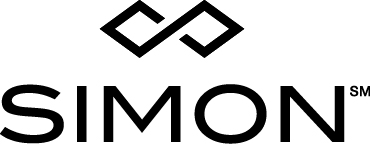 For more information:Becca Meyer/Laurel HaislipBRAVE Public Relations                                                                                                                                      404.233.3993bmeyer@bravepublicrelations.com/lhaislip@bravepublicrelations.com *MEDIA ADVISORY*Washington D.C.-area Simon centers to stir up frightful, Halloween fun
Clarksburg Premium Outlets, Fashion Centre at Pentagon City, Leesburg Corner Premium Outlets, St. Charles Towne Center and Queenstown Premium Outlets to brew up spooktacular family activities!WASHINGTON D.C. (October 2, 2017) – Families are invited to grab a broomstick and fly to Washington D.C.-area Simon centers to get in the spooky spirit! Clarksburg Premium Outlets, Fashion Centre at Pentagon City, Leesburg Corner Premium Outlets, St. Charles Towne Center and Queenstown Premium Outlets are celebrating the haunted Halloween season with a variety of FREE, enchanting programs. WHERE:	Clarksburg Premium Outlets		22705 Clarksburg Road / 240-702-1200 / Facebook / Twitter / Instagram Costume Parade: October 29 at 6 p.m.Children are invited to dress up and saunter throughout the center to show off creative costumes and visit special Halloween-themed stations for a variety of family friendly activities. Trick-or-Treating: October 29 from 5-7 p.m.Costumed kiddos can stop by the Halloween stations as well as all participating stores displaying a sign in the window for sweet treats from 5 – 7 p.m. 		Fashion Centre at Pentagon City	1100 S Hayes St. / 703-415-2401 / Facebook / Twitter / InstagramMall-wide Trick-or-Treating: October 31 from 5-7 p.m.Calling all little goblins and ghouls! Children in costume can visit over 70 participating stores displaying a sign in the window to trick-or-treat for craveable candy. 	Leesburg Corner Premium Outlets	241 Fort Evans Road NE / 703-737-3071 / Facebook / Twitter / Instagram Trick-or-Treating Event: October 31 from 5-7 p.m. Northern Virginia’s upscale savings destination invites local, costumed kids to celebrate the spooktacular season with a trick-or-treating event complete with strolling characters from favorite storybooks, movies and more! Families will find a sign placed in the window of participating retailers providing tantalizing treats.		St. Charles Towne Center 11110 Mall Circle / 301-870-6997 / Facebook / Twitter / InstagramMall-O-Ween: October 31 from 5-7 p.m.Families are invited to celebrate the spooky season with indoor trick-or-treating! Little jedis, clowns and monsters can visit participating stores displaying signs in the window for tasty treats and goodies! In addition, the Charles County library will be in Center Court to share festive stories with eager listeners.(More)	Queenstown Premium Outlets		441 Outlet Center Drive / 410-827-8699 / Facebook / Twitter / InstagramTrick-or-Treating: October 31 from 5-7 p.m.Queen Anne’s County’s premier savings destination is brewing up spooktacular thrills for the Halloween season! Local families are invited to visit participating stores in costume to pick up a few sweet treats. Participating retailers will have a sign in the window.For more information, visit www.simon.com. ### 